                             Ответы на  вопросы 1 задания   II тура: 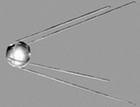 1. Когда был осуществлен запуск первого искусственного спутника Земли? Запуск первого в мире искусственного спутника Земли был осуществлен в Советском Союзе 4 октября 1957 г. в 22 ч. 28 мин. 34 с по московскому времени. Впервые в истории сотни миллионов людей могли наблюдать в лучах восходящего или заходящего солнца перемещающуюся по темному небосводу искусственную звезду, созданную не богами, а руками человека. И мировое сообщество восприняло это событие как величайшее научное достижение.          2.Какие животные побывали в космосе раньше человека? Первыми земными организмами, посетившими космос, были плодовые мушки дрозофилы, отправленные на орбиту в июле 1946 года на американской ракете V2. С помощью мушек ученые хотели протестировать степень воздействия радиации на живой организм на больших высотах. Эксперимент получился удачным, и тогда настал черед млекопитающих. 11 июня 1948 года на баллистической ракете, построенной на основе знаменитой немецкой «Фау-2», американцы отправили в космос макаку - резуса Альберта I. Не поднявшись даже на 100 километров, животное погибло от удушья. Эстафету год спустя принял Альберт II. Сам полет прошел нормально, планируемая высота (134 километра) была достигнута. Но при посадке у капсулы не раскрылся парашют, и Альберт II тоже погиб. Лишь в 1951 году все обошлось и обезьяне-астронавту удалось-таки вернуться на родную землю. Это был уже Альберт VI.          В отличие от США советские ученые экспериментировали на собаках. Первые опыты с отправкой в космос собак начались в 1951году. Суборбитальные полёты совершали собаки: Цыган, Дезик, Кусачка, Модница, Козявка, Непутёвый, Чижик, Дамка, Смелый, Малышка, Снежинка, Мишка, Рыжик, ЗИБ, Лиса, Рита, Бульба, Кнопка, Минда, Альбина, Рыжая, Джойна, Пальма, Отважная, Пёстрая, Жемчужная, Малёк, Пушок, Белянка, Жульба, Кнопка. 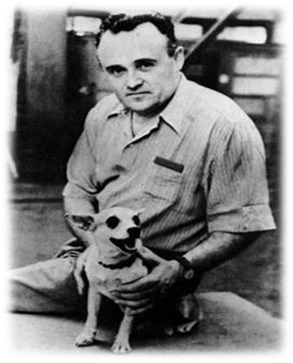 Уже на втором советском спутнике 3 ноября 1957 была выведена на орбиту собака Лайка. В то время люди ещё очень мало знали о космосе, а космические аппараты ещё не умели возвращать с орбиты. Поэтому Лайка навсегда осталась в космическом пространстве .26 июля 1960 была предпринята попытка вывести в космос собак Барса и Лисичку, но через 28,5 секунд после старта их ракета взорвалась. Первый успешный орбитальный полёт с возвращением на Землю совершили собаки Белка и Стрелка 19 августа 1960 года.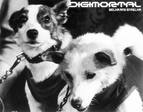 3.Кто и когда выходил в открытый космос? 4.Сколько космонавтов максимально одновременно находилось в космосе?        14 марта 1995 г. в космосе одновременно находилось 13 человек: 7 американцев на борту космического корабля «Индевор», 3 космонавта из стран СНГ на борту российской станции «Мир», 2 космонавта из стран СНГ и 1 космонавт США на борту корабля «Союз». 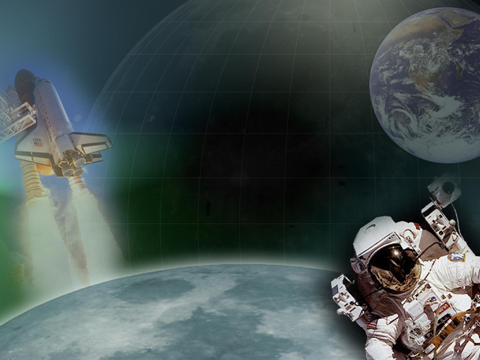 5.Какие самоходные аппараты использовались для изучения других планет? 17 ноября 1970 г. станция «Луна-17» впервые доставила на поверхность Луны самоходный аппарат «Луноход-1» . Это была первая подвижная лаборатория весом 750 кг и шириной 1600 мм.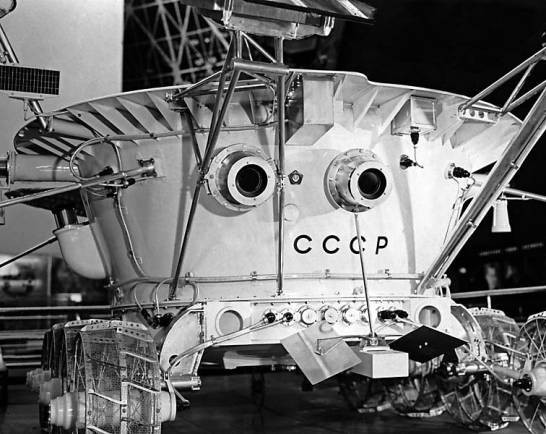 Автономный, дистанционно управляемый луноход состоял из герметичного корпуса и безрамной ходовой части из восьми колес. К основанию усеченного герметичного корпуса крепились четыре блока по два колеса. У каждого колеса был индивидуальный привод с электродвигателем, независимая подвеска с амортизатором. Аппаратура лунохода размещалась внутри корпуса: радиотелевизионная система, батареи электропитания, средства терморегулирования, управления луноходом, научная аппаратура.На верхней части корпуса находилась поворотная крышка, которая могла располагаться под разными углами для лучшего использования солнечной энергии. Для этого на ее внутренней поверхности находились элементы солнечной батареи. На внешней поверхности аппарата размещались антенны, иллюминаторы телевизионных камер, солнечный компас и другие приборы.Целью путешествия было получение множества интересующих науку данных: о радиационной обстановке на Луне, наличии и интенсивности источников рентгеновских излучений, химическом составе фунта и т. д. Передвижение лунохода осуществлялось посредством установленных на аппарате датчиков и уголкового отражателя, входящего в систему лазерного координирования.«Луноход-1» функционировал свыше 10 месяцев, что составило 11 лунных дней. За это время он прошел по лунной поверхности примерно 10,5 км. Маршрут лунохода пролегал через район Моря Дождей.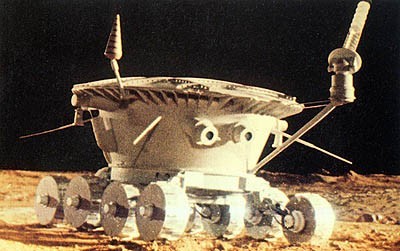 “Луноход-2” автоматическая станция “Луна-21” доставила 16 января 1973 года в район кратера Лемонье в Море Ясности. Конструкция аппарата и общая схема были подобны его предшественнику, но бортовое оборудование существенно доработали и улучшили с учетом опыта первой экспедиции.
        Телекамеру системы управления установили на уровне глаз стоящего человека, что позволило значительно расширить сектор обзора “лунной трассы” и увеличить безопасную максимальную скорость передвижения в два с половиной раза. Экспедиция продолжалась 125 земных суток. За это время “Луноход-2” преодолел 37 450 метров “пересеченной лунной местности” и передал на Землю свыше 80 тысяч снимков и другую ценную информацию.
        Был построен и подготовлен к отправке на Луну еще более совершенный исследовательский аппарат “Луноход-3”, но на Луну он так и не попал - начиналась эпоха космических орбитальных станций. Однако уже первые лунные экспедиции доказали необходимость использования такого вида транспорта при исследовании других небесных тел.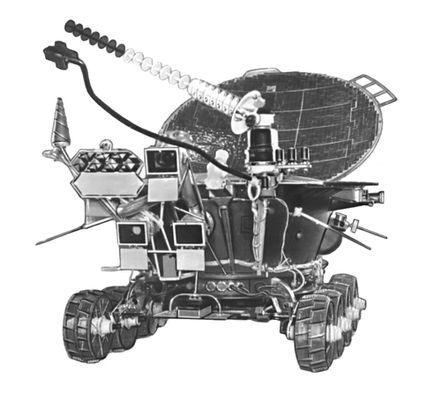 Успех российских исследований поверхности Луны подтолкнул американцев к ответным действиям. В июле 1971 года космический корабль “Аполлон-15” доставил на Луну первый управляемый человеком “космический джип”, способный перевозить двух космонавтов. Американский LRV (Lunar Rover Vehicle - Лунное самоходное транспортное средство) был разработан авиационным концерном Boeing, а ходовая часть, электроприводы и система управления созданы автомобильной корпорацией General Motors. Это был самый дорогой “автомобиль” “всех времен и народов”.
        LRV имел полужесткие сетчатые металлические колеса. Для улучшения сцепления с поверхностью, покрытой мягкой “лунной пылью”, рисунок протектора состоял из титановых пластин, расположенных “елочкой”. Подвеска была независимая, с продольным расположением торсионов. Повороты аппарата осуществлялись через поворотную трапецию при помощи электропривода. Диаметр поворота составлял 3 метра. Электродвигатель каждого колеса имел мощность 180 Вт, что позволяло развивать максимальную скорость до 13 км/час. Источником питания служили серебряно-цинковые аккумуляторы, а их емкости хватало на 65 км пути.
        Главным препятствием на пути американских “лунных гонщиков” стали не валуны и кратеры, а малая гравитация (в шесть раз меньше земной). Уже на скорости 9 км/час затруднялось управление вездеходом, а на скорости свыше 10 км/час LRV начинал “козлить” даже на ровной поверхности, хотя его снаряженная масса составляла 218 кг, ас космонавтами и собранными образцами грунта достигала 690 кг. Неоднократно LRV был близок к опрокидыванию, поэтому максимальную скорость решили ограничить 7 км/час, что позволило немного увеличить радиус действия. Для дальних поездок LRV был оснащен системой навигации и связи. Всего на Луне побывало три американских “космических джипа”, которые существенно расширили возможности исследовательских экспедиций и доказали пригодность формулы полного привода 4х4 даже для космоса.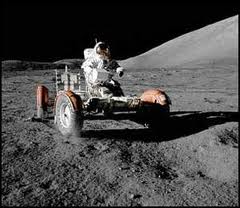 В конце 1996 г. закончились испытания американского аппарата «Nomad» компании «Luna Corp.». Луноход внешне напоминает четырехколесный танк, оснащенный четырьмя видеокамерами на пятиметровых штангах для проведения съемок местности в радиусе 5—10 метров. На аппарате размещены приборы для исследования NASA. За один месяц луноход может пройти расстояние в 200 км, а в общей сложности — до 1000 км.В  мае 1971 года, пока «Луноход-1» встречал рассвет своего седьмого лунного дня, в сторону Марса с Земли отправились два ракетоносителя «Протон-К» с автоматическими межпланетными станциями «Марс-2» и «Марс-3». Обе станции были снабжены спускаемыми модулями для посадки на поверхность. И ни одной из них не удалось выполнить свою миссию: «Марс-2» разбился при посадке, а «Марс-3» проработал всего 20 с. Но главное не это — обе станции несли на борту первые в мире марсоходы с загадочным названием «Прибор оценки проходимости — Марс», сокращенно — ПрОП-М.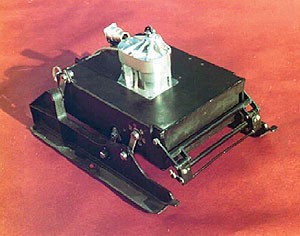 Прибор оценки проходимости 
(* Масса — 4,5 кг
* Размеры корпуса  — 25 см х 22 см х 4 см
* Способ передвижения — шагающее шасси с датчиками обнаружения  препятствий.
* Скорость передвижения — 1 метр/час. (После перемещения на 1 метр, марсоход останавливался для получения команд управления с Земли).
* Научные приборы — динамический пенетрометр и гамма - лучевой плотномер.
* Управление — дистанционное, по кабелю от спускаемого аппарата АМС. Длина кабеля — 15 метров.
* Миссия — измерение плотности грунта.
* Проектировщик и изготовитель — ВНИИТрансМаш
* Главный конструктор — Александр Леонович Кемурджиан) 

Это были весьма простые и предельно компактные разведчики. Вес устройства составил всего 4,5 кг, из научных приборов на борту были только динамический пенетрометр и гамма-лучевой плотномер для измерения плотности и структуры грунта. Передвигаться ПрОП-М должен был при помощи шагающего шасси, представляющего собой две «лыжи», расположенные по бокам корпуса. Питание и управление осуществлялось при помощи 15-метрового кабеля, соединяющего марсоход с посадочной ступенью, которая, в свою очередь, служила еще и станцией приема-передачи радиосигнала с Земли.

В передней части ПрОП-М был расположен простейший датчик обнаружения препятствий. Каждые 1,5 м (или при столкновении с препятствием) марсоход должен был автоматически останавливаться и ожидать подтверждения курса. Такая система была необходима для сохранения контроля над аппаратом, ведь сигнал от Земли до Марса идет от 4 до 20 мин, в зависимости от их расстояния друг от друга.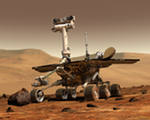 Марсоход Спирит находился на  Марсе в сентябре 2005 года. Марсоходу была дана команда исследовать с близкого расстояния несколько интересных камней около вершины холма Хасбенда. Панорамная камера Спирита запечатлела устройство для перемещения оборудования, когда оно приблизилось к выходу горных пород, названному Хиллари, чтобы лучше рассмотреть его. Спирит и его двойник – марсоход  Оппортьюнити – исследуют Красную планету уже более трех лет.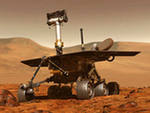 Американское агентство NASA уже провело не одну успешную миссию по доставке на поверхность Марса космических аппаратов, предназначенных для исследования загадочной Красной планеты. Однако Европейское космическое агентство ESA (European Space Agency) не желает отставать от своих заокеанских коллег - в планах ESA также значится миссия по изучению четвертой планеты Солнечной системы при помощи марсоходов Exo Mars. Причем, главной целью проекта является не  просто изучение свойств атмосферы, почвы или других параметров планеты, а поиск жизни на ней - либо уже исчезнувшей, либо все еще присутствующей в качестве микроорганизмов. 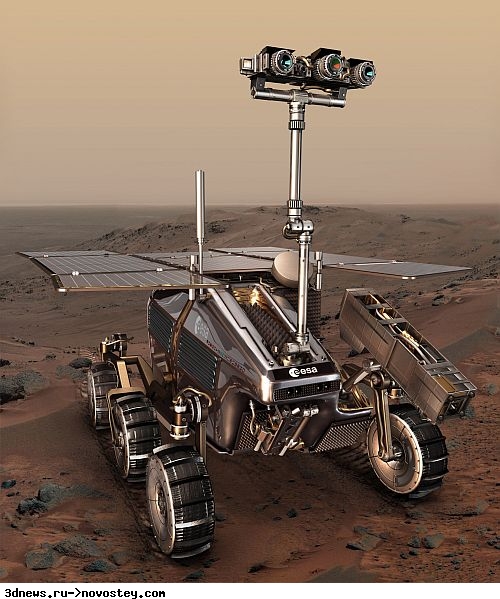  Перспективы на будущее: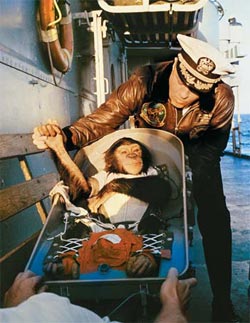 ПолётУчастники,
скафандрыНачало Окончание 1.Восход-2 СССР Алексей Леонов
Беркут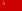 18 марта 1965
08:3318 марта 1965
08:492.Джемини-4 США Эдвард Уайт
G4C № 8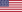 3 июня 1965
19:343 июня 1965
20:103.Джемини-9A США Юджин Сернан
G4C № 325 июня 1966
15:025 июня 1966
17:094.Джемини-10
ВКД-1 США Майкл Коллинз (по пояс)
G4C № 3619 июля 1966
21:4419 июля 1966
22:335.Джемини-10
ВКД-2 США Майкл Коллинз
G4C № 3620 июля 1966
23:0120 июля 1966
23:406.Джемини-11
ВКД-1 США Ричард Гордон
G4C № 4013 сентября 1966
14:4413 сентября 1966
15:177.Джемини-11
ВКД-2 США Ричард Гордон (по пояс)
G4C № 4014 сентября 1966
12:4914 сентября 1966
14:578.Джемини-12
ВКД-1 США Эдвин Олдрин (по пояс)
G4C № 4212 ноября 1966
16:1612 ноября 1966
18:459.Джемини-12
ВКД-2 США Эдвин Олдрин
G4C № 4213 ноября 1966
15:3513 ноября 1966
17:4110.Джемини-12
ВКД-3 США Эдвин Олдрин (по пояс)
G4C № 4214 ноября 1966
14:5314 ноября 1966
15:4811.Союз-4, Союз-5 СССР Евгений Хрунов
Ястреб
 СССР Алексей Елисеев
Ястреб16 января 1969
10:5516 января 1969
11:4812.Аполлон-9 США Расселл Швейкарт
A7L № 156 марта 1969
16:416 марта 1969
17:5312.Аполлон-9 США Дэвид Скотт (по пояс)
A7L № 196 марта 1969
16:576 марта 1969
18:0113.Аполлон-11
(из лунного модуля) США Нейл Армстронг
A7L № 56
 США Эдвин Олдрин
A7L № 7721 июля 1969
02:2821 июля 1969
05:1514.Аполлон-12
ВКД-1
(из лунного модуля) США Чарлз Конрад
A7L № 65
 США Алан Бин
A7L № 6719 ноября 1969
11:3019 ноября 1969
15:3115.Аполлон-12
ВКД-2
(из лунного модуля) США Чарлз Конрад
A7L № 65
 США Алан Бин
A7L № 6720 ноября 1969
03:5220 ноября 1969
07:4616.Аполлон-14
ВКД-1
(из лунного модуля) США Алан Шепард
A7L № 90
 США Эдгар Митчелл
A7L № 735 февраля 1971
14:425 февраля 1971
19:3017.Аполлон-14
ВКД-2
(из лунного модуля) США Алан Шепард
A7L № 90
 США Эдгар Митчелл
A7L № 736 февраля 1971
08:116 февраля 1971
12:4618.Аполлон-15
ВКД-1
(из лунного модуля) США Дэвид Скотт (по пояс)
A7LB № 31531 июля 1971
00:1731 июля 1971
00:5019.Аполлон-15
ВКД-2
(из лунного модуля) США Дэвид Скотт
A7LB № 315
 США Джеймс Ирвин
A7LB № 32031 июля 1971
13:1331 июля 1971
19:4620.Аполлон-15
ВКД-3
(из лунного модуля) США Дэвид Скотт
A7LB № 315
 США Джеймс Ирвин
A7LB № 3201 августа 1971
11:491 августа 1971
19:0121.Аполлон-15
ВКД-4
(из лунного модуля) США Дэвид Скотт
A7LB № 315
 США Джеймс Ирвин
A7LB № 3202 августа 1971
08:522 августа 1971
13:4222.Аполлон-15
ВКД-5
(из командного модуля) США Альфред Уорден
A7LB № 94
 США Джеймс Ирвин (по пояс)
A7LB № 3205 августа 1971
15:315 августа 1971
16:1023.Аполлон-16
ВКД-1
(из лунного модуля) США Джон Янг
A7LB № 322
 США Чарлз Дьюк
A7LB № 32721 апреля 1972
16:4821 апреля 1972
23:5924.Аполлон-16
ВКД-2
(из лунного модуля) США Джон Янг
A7LB № 322
 США Чарлз Дьюк
A7LB № 32722 апреля 1972
16:3422 апреля 1972
23:5725.Аполлон-16
ВКД 3Джон Янг,
Чарлз Дьюк23 апреля 1972
15:2523 апреля 1972
21:0526.Аполлон-16
выход на пути к ЗемлеЧарлз Дьюк
(по пояс),
Томас Маттингли25 апреля 1972
20:3325 апреля 1972
21:5727.Аполлон-17
ВКД 1Юджин Сернан,
Харрисон Шмитт11 декабря 1972
23:5512 декабря 1972
07:0728.Аполлон-17
ВКД 2Юджин Сернан,
Харрисон Шмитт12 декабря 1972
23:2813 декабря 1972
07:0529.Аполлон-17
ВКД 3Юджин Сернан,
Харрисон Шмитт13 декабря 1972
22:2614 декабря 1972
05:4130.Аполлон-17
выход по пути к ЗемлеХаррисон Шмитт
(по пояс),
Роналд Эванс17 декабря 1972
20:2717 декабря 1972
21:3331.Скайлэб-2
КМ — ВКД 1Пол Уайтц25 мая 1973
23:5726 мая 1973
00:2232.Скайлэб-2
ВКД 2Чарлз Конрад,
Джозеф Кервин7 июня 1973
15:237 июня 1973
18:4833.Скайлэб-2
ВКД 3Чарлз Конрад,
Пол Уайтц19 июня 1973
10:5719 июня 1973
12:3334.Скайлэб-3
ВКД 1Оуэн Гэрриот,
Джек Лаусма6 августа 1973
17:327 августа 1973
00:0135.Скайлэб-3
ВКД 2Оуэн Гэрриот,
Джек Лаусма24 августа 1973
16:2424 августа 1973
20:5436.Скайлэб-3
ВКД 3Оуэн Гэрриот,
Алан Бин22 сентября 1973
11:1822 сентября 1973
13:5937.Скайлэб-4
ВКД 1Эдвард Гибсон,
Уильям Поуг22 ноября 1973
17:4323 ноября 1973
00:1738.Скайлэб-4
ВКД 2Джеральд Карр,
Уильям Поуг25 декабря 1973
16:5525 декабря 1973
23:4939.Скайлэб-4
ВКД 3Джеральд Карр,
Эдвард Гибсон29 декабря 1973
17:2929 декабря 1973
20:5840.Скайлэб-4
ВКД 4Джеральд Карр,
Эдвард Гибсон3 февраля 1974
15:193 февраля 1974
20:3841.Салют-6
ПЭ-1Юрий Романенко
(по пояс),
Георгий Гречко19 декабря 1977
21:3619 декабря 1977
23:0442.Салют-6
ПЭ-2Владимир Ковалёнок
(по пояс),
Александр Иванченков29 июля 1978
04:0029 июля 1978
06:0543.Салют-6
ПЭ-3Валерий Рюмин,
Владимир Ляхов15 августа 1979
14:1615 августа 1979
15:3944.Салют-7
ПЭ-1Анатолий Березовой
(по пояс),
Валентин Лебедев30 июля 1982
02:3930 июля 1982
05:1245.Челленджер STS-6
ВКД 1Фрэнклин Масгрейв,
Доналд Питерсон7 апреля 1983
21:038 апреля 1983
01:2246.Салют-7
ПЭ-2, ВКД 1Владимир Ляхов,
Александр Александров1 ноября 1983
04:471 ноября 1983
07:3647.Салют-7
ПЭ-2, ВКД 2Владимир Ляхов,
Александр Александров3 ноября 1983
03:473 ноября 1983
06:4248.Челленджер STS-41B
ВКД 1Брюс МакКэндлесс,
Роберт Стюарт7 февраля 1984
12:107 февраля 1984
18:0549.Челленджер STS-41B
ВКД 2Брюс МакКэндлесс,
Роберт Стюарт9 февраля 1984
10:249 февраля 1984
16:4150.Челленджер STS-41C
ВКД 1Джордж Нелсон,
Джеймс ван Хофтен8 апреля 1984
14:188 апреля 1984
17:1551.Челленджер STS-41C
ВКД 2Джордж Нелсон,
Джеймс ван Хофтен11 апреля 1984
08:5811 апреля 1984
15:1452.Салют-7
ПЭ-3, ВКД 1Леонид Кизим,
Владимир Соловьёв23 апреля 1984
04:3123 апреля 1984
08:4653.Салют-7
ПЭ-3, ВКД 2Леонид Кизим,
Владимир Соловьёв26 апреля 1984
02:4026 апреля 1984
07:4054.Салют-7
ПЭ-3, ВКД 3Леонид Кизим,
Владимир Соловьёв29 апреля 1984
01:3529 апреля 1984
04:2055.Салют-7
ПЭ-3, ВКД 4Леонид Кизим,
Владимир Соловьёв3 мая 1984
23:154 мая 1984
02:0056.Салют-7
ПЭ-3, ВКД 4Леонид Кизим,
Владимир Соловьёв18 мая 1984
17:5218 мая 1984
20:5557.Салют-7
ПЭ-4, ВКД 5Светлана Савицкая,
Владимир Джанибеков25 июля 1984
14:5525 июля 1984
18:2958.Салют-7
ПЭ-3, ВКД 6Леонид Кизим,
Владимир Соловьёв8 августа 1984
08:468 августа 1984
13:4659.Челленджер STS-41G
ВКД 1Дейвид Листма,
Кэтрин Салливэн11 октября 1984
15:3811 октября 1984
19:0560.Дискавери STS-51A
ВКД 1Джозеф Аллен,
Дейл Гарднер12 ноября 1984
13:2512 ноября 1984
19:2561.Дискавери STS-51A
ВКД 2Джозеф Аллен,
Дейл Гарднер14 ноября 1984
11:0814 ноября 1984
16:5162.Дискавери STS-51D
ВКД 1Джеффри Хоффман,
Стэнли Григгс16 апреля 198516 апреля 198563.Салют-7
ПЭ-4, ВКД 1Владимир Джанибеков,
Виктор Савиных2 августа 1985,
07:152 августа 1985,
12:1564.Дискавери STS-51I
ВКД 1Уильям Фишер,
Джеймс ван Хофтен31 августа 198531 августа 198565.Дискавери STS-51I
ВКД 2Уильям Фишер,
Джеймс ван Хофтен1 сентября 19851 сентября 198566.Атлантис STS-61B
ВКД 1Джерри Росс,
Шервуд Спринг29 ноября 198529 ноября 198567.Атлантис STS-61B
ВКД 2Джерри Росс,
Шервуд Спринг1 декабря 1985198568.Салют-7
ПЭ-6, ВКД 1Леонид Кизим,
Владимир Соловьёв28 мая 1986,
05:4328 мая 1986,
09:3369.Салют-7
ПЭ-6, ВКД 2Леонид Кизим,
Владимир Соловьёв31 мая 1986,
04:5731 мая 1986,
09:5770.Мир
ПЭ-2, ВКД 1Юрий Романенко,
Александр Лавейкин11 апреля 1987,
19:4111 апреля 1987,
23:2171.Мир
ПЭ-2, ВКД 2Юрий Романенко,
Александр Лавейкин12 июня 1987,
16:5512 июня 1987,
18:4872.Мир
ПЭ-2, ВКД 3Юрий Романенко,
Александр Лавейкин16 июня 1987,
15:3016 июня 1987,
18:4573.Мир
ПЭ-3, ВКД 1Владимир Титов,
Муса Манаров26 февраля 1988,
09:0026 февраля 1988,
13:5574.Мир
ПЭ-3, ВКД 2Владимир Титов,
Муса Манаров30 июня 1988,
05:3330 июня 1988,
10:4375.Мир
ПЭ-3, ВКД 3Владимир Титов,
Муса Манаров20 октября 1988,
05:5920 октября 1988,
10:1176.Мир
ПЭ-4, ВКД 1Александр Волков,
Жан-Лу Кретьен9 декабря 1988,
09:579 декабря 1988,
15:5777.Мир
ПЭ-5, ВКД 1Александр Викторенко,
Александр Серебров8 января 1990,
20:238 января 1990,
23:1978.Мир
ПЭ-5, ВКД 2Александр Викторенко,
Александр Серебров11 января 1990,
18:0111 января 1990,
20:5579.Мир
ПЭ-5, ВКД 3Александр Викторенко,
Александр Серебров26 января 1990,
12:0926 января 1990,
15:1180.Мир
ПЭ-5, ВКД 4Александр Викторенко,
Александр Серебров1 февраля 1990,
08:151 февраля 1990,
13:1481.Мир
ПЭ-5, ВКД 5Александр Викторенко,
Александр Серебров5 февраля 1990,
06:085 февраля] 1990,
09:5382.Мир
ПЭ-6, ВКД 1Анатолий Соловьёв,
Александр Баландин17 июля 1990,
13:0617 июля 1990,
20:2283.Мир
ПЭ-6, ВКД 2Анатолий Соловьёв,
Александр Баландин26 июля 1990,
11:1526 июля 1990,
14:4684.Мир
ПЭ-7, ВКД 1Геннадий Манаков,
Геннадий Стрекалов29 октября 1990,
21:4530 октября 1990,
00:3085.Мир
ПЭ-8, ВКД 1Виктор Афанасьев,
Муса Манаров7 января 1991,
17:037 января 1991,
22:2186.Мир
ПЭ-8, ВКД 2Виктор Афанасьев,
Муса Манаров23 января 1991,
10:5923 января 1991,
16:3287.Мир
ПЭ-8, ВКД 3Виктор Афанасьев,
Муса Манаров26 января 1991,
09:0026 января 1991,
15:2088.Атлантис STS-37
ВКД 1Джерри Росс,
Джером Апт7 апреля 19917 апреля 199189.Атлантис STS-37
ВКД 2Джерри Росс,
Джером Апт8 апреля 19918 апреля 199190.Мир
ПЭ-8, ВКД 4Виктор Афанасьев,
Муса Манаров25 апреля 1991,
20:2926 апреля 1991,
00:0391.Мир
ПЭ-9, ВКД 1Анатолий Арцебарский,
Сергей Крикалёв24 июня 1991,
21:1125 июня 1991,
02:0992.Мир
ПЭ-9, ВКД 2Анатолий Арцебарский,
Сергей Крикалёв28 июня 1991,
19:0228 июня 1991,
22:2693.Мир
ПЭ-9, ВКД 3Анатолий Арцебарский,
Сергей Крикалёв15 июля 1991,
11:4515 июля 1991,
17:4194.Мир
ПЭ-9, ВКД 4Анатолий Арцебарский,
Сергей Крикалёв19 июля 1991,
11:1019 июля 1991,
16:3895.Мир
ПЭ-9, ВКД 5Анатолий Арцебарский,
Сергей Крикалёв23 июля 1991,
09:1523 июля 1991,
14:5796.Мир
ПЭ-9, ВКД 6Анатолий Арцебарский,
Сергей Крикалёв27 июля 1991,
08:4427 июля 1991,
15:3397.Мир
ПЭ-10, ВКД 1Александр Волков,
Сергей Крикалёв20 февраля 1992,
20:0921 февраля 1992,
00:2198.STS-49
ВКД-1
(из «Индевора») США Пьер Тюот
EMU № 2020
 США Ричард Хиб
EMU № 201510 мая 1992
20:3211 мая 1992
00:1599.STS-49
ВКД-2
(из «Индевора») США Пьер Тюот
EMU № 2020
 США Ричард Хиб
EMU № 201511 мая 1992
21:0112 мая 1992
02:31100.STS-49
ВКД-3
(из «Индевора») США Пьер Тюот
EMU № 2020
 США Ричард Хиб
EMU № 2015
 США Томас Эйкерс
EMU № 201413 мая 1992
21:1314 мая 1992
05:42101.STS-49
ВКД-4
(из «Индевора») США Кэтрин Торнтон
EMU № 2016
 США Томас Эйкерс
EMU № 201414 мая 1992
21:0715 мая 1992
04:52102.Мир
ПЭ-11
(из «Кванта-2») Россия Александр Викторенко
Орлан-ДМА № 15
 Россия Александр Калери
Орлан-ДМА № 14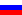 8 июля 1992
12:388 июля 1992
14:41103.Мир
ПЭ-12, ВКД 1Сергей Авдеев,
Анатолий Соловьёв3 сентября 1992,
13:323 сентября 1992,
17:28104.Мир
ПЭ-12, ВКД 2Сергей Авдеев,
Анатолий Соловьёв7 сентября 1992,
11:477 сентября 1992,
16:55105.Мир
ПЭ-12, ВКД 3Сергей Авдеев,
Анатолий Соловьёв11 сентября 1992,
10:0611 сентября 1992,
15:50106.Мир
ПЭ-12, ВКД 4Сергей Авдеев,
Анатолий Соловьёв15 сентября 1992,
07:4915 сентября 1992,
11:22107.STS-54
ВКД 1Грегори Харбо,
Марио Ранко17 января 199317 января 1993108.Мир
ПЭ-13, ВКД 1Геннадий Манаков,
Александр Полещук19 апреля 1993,
17:1519 апреля 1993,
22:40109.Мир
ПЭ-13, ВКД 2Геннадий Манаков,
Александр Полещук18 июня 1993,
17:2518 июня 1993,
21:58110.STS-57
ВКД 1Джордж Лоу,
Питер Уайсофф25 июня 199325 июня 1993111.Мир
ПЭ-14, ВКД 1Василий Циблиев,
Александр Серебров16 сентября 1993,
05:5716 сентября 1993,
10:16112.STS-51
ВКД 1Джеймс Ньюман,
Карл Уолз16 сентября 1993,
08:4016 сентября 1993,
15:45113.Мир
ПЭ-14, ВКД 2Василий Циблиев,
Александр Серебров20 сентября 1993,
03:51:5020 сентября 1993,
07:05:40114.Мир
ПЭ-14, ВКД 3Василий Циблиев,
Александр Серебров28 сентября 1993,
00:5728 сентября 1993,
02:48115.Мир
ПЭ-14, ВКД 4Василий Циблиев,
Александр Серебров22 октября 1993,
15:4722 октября 1993,
16:25116.Мир
ПЭ-14, ВКД 5Василий Циблиев,
Александр Серебров29 октября 1993,
13:3829 октября 1993,
17:50117.STS-61
ВКД 1Фрэнклин Масгрейв,
Джеффри Хоффман5 декабря 1993,
03:445 декабря 1993,
11:38118.STS-61
ВКД 2Кэтрин Торнтон,
Томас Эйкерс6 декабря 1993,
03:296 декабря 1993,
10:05119.STS-61
ВКД 3Фрэнклин Масгрейв,
Джеффри Хоффман7 декабря 1993,
03:357 декабря 1993,
10:22120.STS-61
ВКД 4Кэтрин Торнтон,
Томас Эйкерс8 декабря 1993,
03:138 декабря 1993,
10:03121.STS-61
ВКД 5Фрэнклин Масгрейв,
Джеффри Хоффман9 декабря 1993,
03:309 декабря 1993,
10:51122.Мир
ПЭ-16, ВКД 1Юрий Маленченко,
Талгат Мусабаев9 сентября 1994,
07:009 сентября 1994,
12:06123.Мир
ПЭ-16, ВКД 2Юрий Маленченко,
Талгат Мусабаев13 сентября 1994,
06:3013 сентября 1994,
12:32124.STS-64
ВКД 1Марк Ли,
Карл Мид16 сентября 1994,
14:4216 сентября 1994,
21:33125.STS-63
ВКД 1Колин Фоул,
Бернард Харрис9 февраля 1995,
11:569 февраля 1995,
16:35126.Мир
ПЭ-18, ВКД 1Владимир Дежуров,
Геннадий Стрекалов12 мая 1995,
04:20:4412 мая 1995,
10:35:16127.Мир
ПЭ-18, ВКД 2Владимир Дежуров,
Геннадий Стрекалов17 мая 1995,
02:3817 мая 1995,
09:20128.Мир
ПЭ-18, ВКД 3Владимир Дежуров,
Геннадий Стрекалов22 мая 1995,
00:10:2022 мая 1995,
05:25:11129.Мир
ПЭ-18, ВКД 4Владимир Дежуров,
Геннадий Стрекалов28 мая 1995,
22:2228 мая 1995,
22:43130.Мир
ПЭ-18, ВКД 5Владимир Дежуров,
Геннадий Стрекалов1 июня 1995,
22:05:301 июня 1995,
22:28:20131.Мир
ПЭ-19, ВКД 1Анатолий Соловьёв,
Николай Бударин14 июля 1995,
03:5614 июля 1995,
09:30132.Мир
ПЭ-19, ВКД 2Анатолий Соловьёв,
Николай Бударин19 июля 1995,
00:3919 июля 1995,
03:47133.Мир
ПЭ-19, ВКД 3Анатолий Соловьёв,
Николай Бударин21 июля 1995,
00:2821 июля 1995,
06:18134.STS-69
ВКД 1Джеймс Восс,
Майкл Гернхардт16 сентября 1995,
08:2016 сентября 1995,
15:06135.Мир
ПЭ-20, ВКД 1Сергей Авдеев,
Томас Райтер20 октября 1995,
11:5020 октября 1995,
17:06136.Мир
ПЭ-20, ВКД 2Сергей Авдеев,
Юрий Гидзенко8 декабря 1995,
19:238 декабря 1995,
19:52137.STS-72
ВКД 1Лерой Чиао,
Дэниел Барри15 января 1996,
05:3515 января 1996,
11:44138.STS-72
ВКД 2Лерой Чиао,
Уинстон Скотт17 января 1996,
05:4017 января 1996,
12:34139.Мир
ПЭ-20, ВКД 3Томас Райтер,
Юрий Гидзенко8 февраля 1996,
14:038 февраля 1996,
17:08140.Мир
ПЭ-21, ВКД 1Юрий Онуфриенко,
Юрий Усачёв15 марта 1996,
01:0415 марта 1996,
06:55141.STS-76 / Мир
ПЭ-21Майкл Клиффорд,
Линда Годвин27 марта 1996,
06:3427 марта 1996,
12:36142.Мир
ПЭ-21, ВКД 2Юрий Онуфриенко,
Юрий Усачёв20 мая 1996,
22:5021 мая 1996,
04:10143.Мир
ПЭ-21, ВКД 3Юрий Онуфриенко,
Юрий Усачёв24 мая 1996,
20:4725 мая 1996,
02:30144.Мир
ПЭ-21, ВКД 4Юрий Онуфриенко,
Юрий Усачёв30 мая 1996,
18:2030 мая 1996,
22:40145.Мир
ПЭ-21, ВКД 5Юрий Онуфриенко,
Юрий Усачёв6 июня 1996,
16:566 июня 1996,
20:30146.Мир
ПЭ-21, ВКД 6Юрий Онуфриенко,
Юрий Усачёв13 июня 1996,
12:4513 июня 1996,
18:27147.Мир
ПЭ-22, ВКД 1Валерий Корзун,
Александр Калери2 декабря 1996,
15:542 декабря 1996,
21:52148.Мир
ПЭ-22, ВКД 2Валерий Корзун,
Александр Калери9 декабря 1996,
13:509 декабря 1996,
20:28149.STS-82
ВКД 1Марк Ли,
Стивен Смит14 февраля 1997,
04:3414 февраля 1997,
11:16150.STS-82
ВКД 2Грегори Харбо,
Джозеф Таннер15 февраля 1997,
03:2515 февраля 1997,
10:52151.STS-82
ВКД 3Марк Ли,
Стивен Смит16 февраля 1997,
02:5316 февраля 1997,
10:04152.STS-82
ВКД 4Грегори Харбо,
Джозеф Таннер17 февраля 1997,
03:4517 февраля 1997,
10:19153.STS-82
ВКД 5Марк Ли,
Стивен Смит18 февраля 1997,
03:1518 февраля 1997,
08:32154.Мир
ПЭ-23, ВКД 1Василий Циблиев,
Джерри Линенджер29 апреля 1997,
05:1029 апреля 1997,
10:09155.Мир
ПЭ-24, ВКД 1Анатолий Соловьёв,
Павел Виноградов22 августа 1997,
11:1422 августа 1997,
14:30156.Мир
ПЭ-24, ВКД 2Анатолий Соловьёв,
Колин Фоул6 сентября 1997,
01:076 сентября 1997,
07:07157.STS-86
ВКД 1Скотт Паразински,
Владимир Титов1 октября 1997,1 октября 1997,158.Мир
ПЭ-24, ВКД 3Анатолий Соловьёв,
Павел Виноградов20 октября 1997,
09:4020 октября 1997,
16:18159.Мир
ПЭ-24, ВКД 4Анатолий Соловьёв,
Павел Виноградов3 ноября 1997,
03:323 ноября 1997,
09:36160.Мир
ПЭ-24, ВКД 5Анатолий Соловьёв,
Павел Виноградов6 ноября 1997,
00:126 ноября 1997,
06:24161.STS-87
ВКД 1Уинстон Скотт,
Такао Дои25 ноября 1997,
00:0225 ноября 1997,
07:45162.STS-87
ВКД 2Уинстон Скотт,
Такао Дои3 декабря 1997,
09:093 декабря 1997,
14:09163.Мир
ПЭ-24, ВКД 6Анатолий Соловьёв,
Павел Виноградов8 января 1998,
23:089 января 1998,
02:14164.Мир
ПЭ-24, ВКД 7Анатолий Соловьёв,
Дэйвид Вулф14 января 1998,
21:1214 января 1998,
01:04165.Мир
ПЭ-25, ВКД 1Талгат Мусабаев,
Николай Бударин1 апреля 1998,
13:351 апреля 1998,
20:15166.Мир
ПЭ-25, ВКД 2Талгат Мусабаев,
Николай Бударин6 апреля 1998,
13:356 апреля 1998,
17:50167.Мир
ПЭ-25, ВКД 3Талгат Мусабаев,
Николай Бударин11 апреля 1998,
09:5511 апреля 1998,
16:20168.Мир
ПЭ-25, ВКД 4Талгат Мусабаев,
Николай Бударин17 апреля 1998,
07:4017 апреля 1998,
14:13169.Мир
ПЭ-25, ВКД 5Талгат Мусабаев,
Николай Бударин22 апреля 1998,
05:3422 апреля 1998,
11:55170.Мир
ПЭ-26, ВКД 1Геннадий Падалка,
Сергей Авдеев15 сентября 1998,
20:0015 сентября 1998,
20:30171.Мир
ПЭ-26, ВКД 2Геннадий Падалка,
Сергей Авдеев10 ноября 1998,
19:2311 ноября 1998,
01:18172.STS-88
ВКД 1Джерри Росс,
Джеймс Ньюман7 декабря 1998,
22:108 декабря 1998,
05:31173.STS-88
ВКД 2Джерри Росс,
Джеймс Ньюман9 декабря 1998,
20:3310 декабря 1998,
03:35174.STS-88
ВКД 3Джерри Росс,
Джеймс Ньюман12 декабря 1998,
20:3313 декабря 1998,
03:32175.Мир
ПЭ-27, ВКД 1Виктор Афанасьев,
Жан-Пьер Эньере16 апреля 1999,
04:3716 апреля 1999,
10:56176.STS-96
ВКД 1Тамара Джерниган,
Дэниел Барри30 мая 1999,
02:5630 мая 1999,
10:51177.Мир
ПЭ-27, ВКД 2Виктор Афанасьев,
Сергей Авдеев23 июля 1999,
11:0623 июля 1999,
17:13178.Мир
ПЭ-27, ВКД 3Виктор Афанасьев,
Сергей Авдеев28 июля 1999,
09:3728 июля 1999,
14:59179.STS-103
ВКД 1Стивен Смит,
Джон Грансфелд22 декабря 1999,
18:5423 декабря 1999,
03:09180.STS-103
ВКД 2Колин Фоул,
Клод Николье23 декабря 1999,
19:0624 декабря 1999,
03:16181.STS-103
ВКД 3Стивен Смит,
Джон Грансфелд24 декабря 1999,
19:1725 декабря 1999,
03:25182.Мир
ПЭ-28, ВКД 1Сергей Залётин,
Александр Калери12 мая 2000,
10:4412 мая 2000,
15:47183.STS-101
ВКД 1Джеймс Восс,
Джеффри Уильямс22 мая 2000,
01:4822 мая 2000,
08:32184.STS-106
ВКД 1Эдвард Лу,
Юрий Маленченко11 сентября 2000,
04:4711 сентября 2000,
11:01185.STS-92
ВКД 1Лерой Чиао,
Уильям МакАртур15 октября 2000,
14:2715 октября 2000,
20:55186.STS-92
ВКД 2Майкл Лопес-Алегриа,
Питер Уайсофф16 октября 2000,
14:1516 октября 2000,
21:22187.STS-92
ВКД 3Лерой Чиао,
Уильям МакАртур17 октября 2000,
14:3017 октября 2000,
21:18188.STS-92
ВКД 4Майкл Лопес-Алегриа,
Питер Уайсофф18 октября 2000,
15:0018 октября 2000,
21:56189.STS-97
ВКД 1Джозеф Таннер,
Карлос Норьега3 декабря 2000,
18:354 декабря 2000,
02:08190.STS-97
ВКД 2Джозеф Таннер,
Карлос Норьега5 декабря 2000,
17:215 декабря 2000,
23:58191.STS-97
ВКД 3Джозеф Таннер,
Карлос Норьега7 декабря 2000,
16:137 декабря 2000,
21:23192.STS-98
ВКД 1Томас Джоунс,
Роберт Кёрбим10 февраля 2001,
15:5010 февраля 2001,
23:24193.STS-98
ВКД 2Томас Джоунс,
Роберт Кёрбим12 февраля 2001,
15:5912 февраля 2001,
22:49194.STS-98
ВКД 3Томас Джоунс,
Роберт Кёрбим14 февраля 2001,
14:4814 февраля 2001,
20:13195.STS-102
ВКД 1Джеймс Восс,
Сьюзан Хелмс11 марта 2001,
05:1211 марта 2001,
14:08196.STS-102
ВКД 2Эндрю Томас,
Пол Ричардс13 марта 2001,
05:2313 марта 2001,
11:44197.STS-100
ВКД 1Крис Хэдфилд,
Скотт Паразински22 апреля 2001,
11:4522 апреля 2001,
18:55198.STS-100
ВКД 2Крис Хэдфилд,
Скотт Паразински24 апреля 2001,
12:3424 апреля 2001,
20:14199.МКС
Экспедиция 2
ВКД 1Юрий Усачёв,
Джеймс Восс8 июня 2001,
14:218 июня 2001,
14:40200.STS-104
ВКД 1Майкл Гернхардт,
Джеймс Райли15 июля 2001,
03:1015 июля 2001,
09:09201.STS-104
ВКД 2Майкл Гернхардт,
Джеймс Райли18 июля 2001,
03:0418 июля 2001,
09:33202.STS-104
ВКД 3Майкл Гернхардт,
Джеймс Райли21 июля 2001,
04:3521 июля 2001,
08:37203.STS-105
ВКД 1Дэниел Барри,
Патрик Форрестер16 августа 2001,
13:5816 августа 2001,
20:14204.STS-105
ВКД 2Дэниел Барри,
Патрик Форрестер18 августа 2001,
13:4218 августа 2001,
19:11205.МКС
Экспедиция 3
ВКД 1Владимир Дежуров,
Михаил Тюрин8 октября 2001,
14:248 октября 2001,
19:22206.МКС
Экспедиция 3
ВКД 2Владимир Дежуров,
Михаил Тюрин15 октября 2001,
09:1715 октября 2001,
15:08207.МКС
Экспедиция 3
ВКД 3Владимир Дежуров,
Фрэнк Калбертсон12 ноября 2001,
21:4113 ноября 2001,
02:46208.МКС
Экспедиция 3
ВКД 4Владимир Дежуров,
Михаил Тюрин3 декабря 2001,
13:203 декабря 2001,
16:06209.STS-108
ВКД 1Линда Годвин,
Дэниел Тани10 декабря 2001,
17:5210 декабря 2001,
22:04210.МКС
Экспедиция 4
ВКД 1Юрий Онуфриенко,
Карл Уолз14 января 2002,
20:5914 января 2002,
03:02211.МКС
Экспедиция 4
ВКД 2Юрий Онуфриенко,
Дэниел Бурш25 января 2002,
15:1925 января 2002,
2118212.МКС
Экспедиция 4
ВКД 3Карл Уолз,
Дэниел Бурш20 февраля 2002,
11:3820 февраля 2002,
17:25213.STS-109
ВКД 1Джон Грансфелд,
Ричард Линнехан4 марта 2002,
06:374 марта 2002,
13:38214.STS-109
ВКД 2Джеймс Ньюмен,
Майкл Массимино5 марта 2002,
06:405 марта 2002,
13:56215.STS-109
ВКД 3Джон Грансфелд,
Ричард Линнехан6 марта 2002,
08:286 марта 2002,
15:16216.STS-109
ВКД 4Джеймс Ньюман,
Майкл Массимино7 марта 2002,
09:007 марта 2002,
16:30217.STS-109
ВКД 5Джон Грансфелд,
Ричард Линнехан8 марта 2002,
08:468 марта 2002,
16:06218.STS-110
ВКД 1Стивен Смит,
Рекс Уолхайм11 апреля 2002,
14:3611 апреля 2002,
22:24219.STS-110
ВКД 2Джерри Росс,
Ли Морин13 апреля 2002,
14:0913 апреля 2002,
21:39220.STS-110
ВКД 3Стивен Смит,
Рекс Уолхайм14 апреля 2002,
13:4814 апреля 2002,
20:15221.STS-110
ВКД 4Джерри Росс,
Ли Морин16 апреля, 2002,
14:2916 апреля, 2002,
21:06222.STS-111
ВКД 1Фрэнклин Чанг-Диаз,
Филипп Перрен9 июня 2002,
15:279 июня 2002,
22:41223.STS-111
ВКД 2Фрэнклин Чанг-Диаз,
Филипп Перрен11 июня 2002,
15:2711 июня 2002,
22:41224.STS-111
ВКД 3Фрэнклин Чанг-Диаз,
Филипп Перрен13 июня 2002,
15:1613 июня 2002,
22:33225.МКС
Экспедиция 5
ВКД 1Валерий Корзун,
Пегги Уитсон16 августа 2002,
09:2516 августа 2002,
1348226.МКС
Экспедиция 5
ВКД 2Валерий Корзун,
Сергей Трещёв26 августа 2002,
05:2726 августа 2002,
10:48227.STS-112
ВКД 1Дэйвид Вулф,
Пирс Селлерс10 октября 2002,
15:2110 октября 2002,
22:22228.STS-112
ВКД 2Дэйвид Вулф,
Пирс Селлерс12 октября 2002,
14:3112 октября 2002,
20:35229.STS-112
ВКД 3Дэйвид Вулф,
Пирс Селлерс14 октября 2002,
14:0814 октября 2002,
20:44230.STS-113
ВКД 1Майкл Лопес-Алегриа,
Джон Херрингтон26 ноября 2002,
19:4927 ноября 2002,
02:34231.STS-113
ВКД 2Майкл Лопес-Алегриа,
Джон Херрингтон28 ноября 2002,
18:3629 ноября 2002,
00:46232.STS-113
ВКД 3Майкл Лопес-Алегриа,
Джон Херрингтон20 ноября 2002,
19:251 декабря 2002,
02:25233.МКС
Экспедиция 6
ВКД 1Кеннет Бауэрсокс,
Доналд Петтит15 января 2003,
12:5015 января 2003,
19:41234.МКС
Экспедиция 6
ВКД 2Кеннет Бауэрсокс,
Доналд Петтит8 апреля 2003,
12:408 апреля 2003,
19:06235.МКС
Экспедиция 8
ВКД 1Колин Фоул,
Александр Калери26 февраля 2004,
21:1727 февраля 2004,
01:12236.МКС
Экспедиция 9
ВКД-1
(из модуля «Пирс») Россия Геннадий Падалка (внутри)
Орлан-М № 25
 США Майкл Финк
Орлан-М № 2624 июня 2004
21:5724 июня 2004
22:10237.МКС
Экспедиция 9
ВКД-2
(из модуля «Пирс») Россия Геннадий Падалка
Орлан-М № 25
 США Майкл Финк
Орлан-М № 2630 июня 2004
21:191 июля 2004
02:59238.МКС
Экспедиция 9
ВКД-3
(из модуля «Пирс») Россия Геннадий Падалка
Орлан-М № 25
 США Майкл Финк
Орлан-М № 263 августа 2004
06:583 августа 2004
11:28239.МКС
Экспедиция 9
ВКД-4
(из модуля «Пирс») Россия Геннадий Падалка
Орлан-М № 25
 США Майкл Финк
Орлан-М № 263 сентября 2004
16:433 сентября 2004
22:04240.МКС
Экспедиция 10
ВКД-1
(из модуля «Пирс») Россия Салижан Шарипов
Орлан-М № 27
 США Лерой Чиао
Орлан-М № 2526 января 2005
07:4126 января 2005
13:11241.МКС
Экспедиция 10
ВКД-2
(из модуля «Пирс») Россия Салижан Шарипов
Орлан-М № 27
 США Лерой Чиао
Орлан-М № 2528 марта 2005
06:2528 марта 2005
10:55242.STS-114
ВКД-1
(из «Дискавери») Япония Соити Ногути
EMU № 3017
 США Стивен Робинсон
EMU № 3004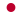 30 июля 2005
09:4630 июля 2005
16:36243.STS-114
ВКД-2
(из «Дискавери») Япония Соити Ногути
EMU № 3017
 США Стивен Робинсон
EMU № 30041 августа 2005
08:421 августа 2005
15:56244.STS-114
ВКД-3
(из «Дискавери») Япония Соити Ногути
EMU № 3017
 США Стивен Робинсон
EMU № 30043 августа 2005
08:483 августа 2005
14:49245.МКС
Экспедиция 11
(из модуля «Пирс») Россия Сергей Крикалёв
Орлан-М № 25
 США Джон Филлипс
Орлан-М № 2718 августа 2005
19:0218 августа 2005
23:59246.МКС
Экспедиция 12
ВКД-1
(из модуля «Квест») США Уилльям МакАртур
EMU № 3009
 Россия Валерий Токарев
EMU № 30107 ноября 2005
15:327 ноября 2005
20:54247.МКС
Экспедиция 12
ВКД-2
(из модуля «Пирс») Россия Валерий Токарев
Орлан-М № 27
 США Уилльям МакАртур
Орлан-М № 253 февраля 2006
22:444 февраля 2006
04:27248.МКС
Экспедиция 13
ВКД-1
(из модуля «Пирс») Россия Павел Виноградов
Орлан-М № 25
 США Джеффри Уильямс
Орлан-М № 261 июня 2006
22:482 июня 2006
05:19249.STS-121
ВКД-1
(из модуля «Квест») США Пирс Селлерс
EMU № 3006
 США Майкл Фоссум
EMU № 30158 июля 2006
13:178 июля 2006
20:48250.STS-121
ВКД-2
(из модуля «Квест») США Пирс Селлерс
EMU № 3006
 США Майкл Фоссум
EMU № 301510 июля 2006
12:1410 июля 2006
19:01251.STS-121
ВКД-3
(из модуля «Квест») США Пирс Селлерс
EMU № 3006
 США Майкл Фоссум
EMU № 301512 июля 2006
11:2012 июля 2006
18:31252.МКС
Экспедиция 13
ВКД-2
(из модуля «Квест») США Джеффри Уильямс
EMU № 3008
 Германия Томас Райтер
EMU № 3015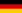 3 августа 2006
14:043 августа 2006
19:58253.STS-115
ВКД-1
(из модуля «Квест») США Джозеф Таннер
EMU № 3004
 США Хайдемари Стефанишин-Пайпер
EMU № 301712 сентября 2006
09:1712 сентября 2006
15:43254.STS-115
ВКД-2
(из модуля «Квест») США Дэниел Бёрбэнк
EMU № 3008
 Канада Стивен МакЛейн
EMU № 3006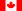 13 сентября 2006
09:0513 сентября 2006
16:16255.STS-115
ВКД-3
(из модуля «Квест») США Джозеф Таннер
EMU № 3004
 США Хайдемари Стефанишин-Пайпер
EMU № 301715 сентября 2006
10:0015 сентября 2006
16:42256.МКС
Экспедиция 14
ВКД-1
(из модуля «Пирс») Россия Михаил Тюрин
Орлан-М № 27
 США Майкл Лопес-Алегриа
Орлан-М № 2523 ноября 2006
00:1723 ноября 2006
05:55257.STS-116
ВКД-1
(из модуля «Квест») США Роберт Кёрбим
EMU № 3003
 Швеция Кристер Фуглесанг
EMU № 3018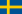 12 декабря 2006
20:3113 декабря 2006
03:07258.STS-116
ВКД-2
(из модуля «Квест») США Роберт Кёрбим
EMU № 3003
 Швеция Кристер Фуглесанг
EMU № 301814 декабря 2006
19:4115 декабря 2006
00:41259.STS-116
ВКД-3
(из модуля «Квест») США Роберт Кёрбим
EMU № 3003
 США Сунита Уилльямс
EMU № 301816 декабря 2006
19:2517 декабря 2006
02:56260.STS-116
ВКД-4
(из модуля «Квест») США Роберт Кёрбим
EMU № 3003
 Швеция Кристер Фуглесанг
EMU № 301518 декабря 2006
19:0019 декабря 2006
01:38261.МКС
Экспедиция 14
ВКД-2
(из модуля «Квест») США Майкл Лопес-Алегриа
EMU № 3008
 США Сунита Уилльямс
EMU № 301831 января 2007
15:1431 января 2007
23:09262.МКС
Экспедиция 14
ВКД-3
(из модуля «Квест») США Майкл Лопес-Алегриа
EMU № 3008
 США Сунита Уилльямс
EMU № 30184 февраля 2007
13:384 февраля 2007
20:49263.МКС
Экспедиция 14
ВКД-4
(из модуля «Квест») США Майкл Лопес-Алегриа
EMU № 3008
 США Сунита Уилльямс
EMU № 30188 февраля 2007
13:268 февраля 2007
20:06264.МКС
Экспедиция 14
ВКД-5
(из модуля «Пирс») Россия Михаил Тюрин
Орлан-М № 27
 США Майкл Лопес-Алегриа
Орлан-М № 2522 февраля 2007
10:2722 февраля 2007
16:45265.МКС
Экспедиция 15
ВКД-1
(из модуля «Пирс») Россия Фёдор Юрчихин
Орлан-М № 25
 Россия Олег Котов
Орлан-М № 2630 мая 2007
19:0531 мая 2007
00:30266.МКС
Экспедиция 15
ВКД-2
(из модуля «Пирс») Россия Фёдор Юрчихин
Орлан-М № 25
 Россия Олег Котов
Орлан-М № 266 июня 2007
14:236 июня 2007
20:01267.STS-117
ВКД-1
(из модуля «Квест») США Джеймс Рейлли
EMU № 3010
 США Джон Оливас
EMU № 300411 июня 2007
20:0212 июня 2007
02:17268.STS-117
ВКД-2
(из модуля «Квест») США Патрик Форрестер
EMU № 3018
 США Стивен Свонсон
EMU № 300613 июня 2007
18:2814 июня 2007
01:44269.STS-117
ВКД-3
(из модуля «Квест») США Джеймс Рейлли
EMU № 3010
 США Джон Оливас
EMU № 300415 июня 2007
17:2416 июня 2007
01:22270.STS-117
ВКД-4
(из модуля «Квест») США Патрик Форрестер
EMU № 3018
 США Стивен Свонсон
EMU № 300617 июня 2007
16:2517 июня 2007
22:54271.МКС
Экспедиция 15
ВКД-3
(из модуля «Квест») США Клейтон Андерсон
EMU № 3008
 Россия Фёдор Юрчихин
EMU № 300623 июля 2007
10:2423 июля 2007
18:05272.STS-118
ВКД-1
(из модуля «Квест») США Ричард Мастраккио
EMU № 3015
 Канада Давид Уильямс
EMU № 301711 августа 2007
16:2811 августа 2007
22:45273.STS-118
ВКД-2
(из модуля «Квест») США Ричард Мастраккио
EMU № 3015
 Канада Давид Уильямс
EMU № 301713 августа 2007
15:3213 августа 2007
22:00274.STS-118
ВКД-3
(из модуля «Квест») США Ричард Мастраккио
EMU № 3015
 США Клейтон Андерсон
EMU № 300815 августа 2007
14:3715 августа 2007
20:05275.STS-118
ВКД-4
(из модуля «Квест») Канада Давид Уильямс
EMU № 3017
 США Клейтон Андерсон
EMU № 300818 августа 2007
13:1718 августа 2007
18:19276.STS-120
ВКД-1
(из модуля «Квест») США Скотт Паразински
EMU № 3004
 США Дуглас Уилок
EMU № 300326 октября 2007
10:0226 октября 2007
16:16277.STS-120
ВКД-2
(из модуля «Квест») США Скотт Паразински
EMU № 3004
 США Дэниел Тани
EMU № 301828 октября 2007
09:3228 октября 2007
16:05278.STS-120
ВКД-3
(из модуля «Квест») США Скотт Паразински
EMU № 3004
 США Дуглас Уилок
EMU № 300330 октября 2007
08:4530 октября 2007
15:53279.STS-120
ВКД-4
(из модуля «Квест») США Скотт Паразински
EMU № 3006
 США Дуглас Уилок
EMU № 30033 ноября 2007
10:033 ноября 2007
17:22280.МКС
Экспедиция 16
ВКД-1
(из модуля «Квест») США Пегги Уитсон
EMU № 3018
 Россия Юрий Маленченко
EMU № 30069 ноября 2007
09:549 ноября 2007
16:49281.МКС
Экспедиция 16
ВКД-2
(из модуля «Квест») США Пегги Уитсон
EMU № 3018
 США Дэниел Тани
EMU № 300620 ноября 2007
10:1020 ноября 2007
17:26282.МКС
Экспедиция 16
ВКД-3
(из модуля «Квест») США Пегги Уитсон
EMU № 3018
 США Дэниел Тани
EMU № 300624 ноября 2007
09:5024 ноября 2007
16:54283.МКС
Экспедиция 16
ВКД-4
(из модуля «Квест») США Пегги Уитсон
EMU № 3018
 США Дэниел Тани
EMU № 300618 декабря 2007
09:5018 декабря 2007
16:46284.МКС
Экспедиция 16
ВКД-5
(из модуля «Квест») США Пегги Уитсон
EMU № 3018
 США Дэниел Тани
EMU № 300630 января 2008
09:5630 января 2008
17:06285.STS-122
ВКД-1
(из модуля «Квест») США Рекс Уолхейм
EMU № 3017
 США Стэнли Лав
EMU № 301811 февраля 2008
14:1311 февраля 2008
22:11286.STS-122
ВКД-2
(из модуля «Квест») США Рекс Уолхейм
EMU № 3017
 Германия Ганс Шлегель
EMU № 301513 февраля 2008
14:2713 февраля 2008
21:12287.STS-122
ВКД-3
(из модуля «Квест») США Рекс Уолхейм
EMU № 3017
 США Стэнли Лав
EMU № 301815 февраля 2008
13:0715 февраля 2008
20:32288.STS-123
ВКД-1
(из модуля «Квест») США Ричард Линнехан
EMU № 3004
 США Гарретт Рейзман
EMU № 300614 марта 2008
01:1814 марта 2008
08:19289.STS-123
ВКД-2
(из модуля «Квест») США Ричард Линнехан
EMU № 3004
 США Майкл Форман
EMU № 300315 марта 2008
23:4916 марта 2008
06:57290.STS-123
ВКД-3
(из модуля «Квест») США Ричард Линнехан
EMU № 3004
 США Роберт Бенкен
EMU № 300817 марта 2008
22:5118 марта 2008
05:44291.STS-123
ВКД-4
(из модуля «Квест») США Роберт Бенкен
EMU № 3003
 США Майкл Форман
EMU № 300820 марта 2008
22:0421 марта 2008
04:28292.STS-123
ВКД-5
(из модуля «Квест») США Роберт Бенкен
EMU № 3003
 США Майкл Форман
EMU № 300822 марта 2008
20:3423 марта 2008
02:36293.STS-124
ВКД-1
(из модуля «Квест») США Майкл Фоссум
EMU № 3015
 США Рональд Гаран
EMU № 30173 июня 2008
16:223 июня 2008
23:10294.STS-124
ВКД-2
(из модуля «Квест») США Майкл Фоссум
EMU № 3015
 США Рональд Гаран
EMU № 30175 июня 2008
15:045 июня 2008
22:15295.STS-124
ВКД-3
(из модуля «Квест») США Майкл Фоссум
EMU № 3015
 США Рональд Гаран
EMU № 30178 июня 2008
13:558 июня 2008
20:28296.МКС
Экспедиция 17
ВКД-1
(из модуля «Пирс») Россия Сергей Волков
Орлан-М № 27
 Россия Олег Кононенко
Орлан-М № 2610 июля 2008
18:4811 июля 2008
01:06297.МКС
Экспедиция 17
ВКД-2
(из модуля «Пирс») Россия Сергей Волков
Орлан-М № 27
 Россия Олег Кононенко
Орлан-М № 2615 июля 2008
17:0815 июля 2008
23:02298.Шэньчжоу-7 Китай Чжай Чжиган
Фэйтянь
 Китай Лю Бомин (по пояс)
Орлан-М № 42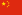 27 сентября 2008
08:3927 сентября 2008
09:00299.STS-126
ВКД-1
(из модуля «Квест») США Хайдемари Стефанишин-Пайпер
EMU № 3005
 США Стивен Боуэн
EMU № 300318 ноября 2008
18:0919 ноября 2008
01:01300.STS-126
ВКД-2
(из модуля «Квест») США Хайдемари Стефанишин-Пайпер
EMU № 3005
 США Шейн Кимброу
EMU № 301820 ноября 2008
17:5821 ноября 2008
00:43301.STS-126
ВКД-3
(из модуля «Квест») США Хайдемари Стефанишин-Пайпер
EMU № 3005
 США Стивен Боуэн
EMU № 300322 ноября 2008
18:0123 ноября 2008
00:58302.STS-126
ВКД-4
(из модуля «Квест») США Стивен Боуэн
EMU № 3003
 США Шейн Кимброу
EMU № 301824 ноября 2008
18:2425 ноября 2008
00:31303.МКС
Экспедиция 18
ВКД-1
(из модуля «Пирс») Россия Юрий Лончаков
Орлан-М № 26
 США Майкл Финк
Орлан-М № 2723 декабря 2008
00:5223 декабря 2008
06:29304.МКС
Экспедиция 18
ВКД-2
(из модуля «Пирс») Россия Юрий Лончаков
Орлан-М № 26
 США Майкл Финк
Орлан-М № 2710 марта 2009
16:2210 марта 2009
21:10305.STS-119
ВКД-1
(из модуля «Квест») США Стивен Свонсон
EMU № 3017
 США Ричард Арнольд
EMU № 300619 марта 2009
17:1619 марта 2009
23:23306.STS-119
ВКД-2
(из модуля «Квест») США Стивен Свонсон
EMU № 3017
 США Джозеф Акаба
EMU № 300521 марта 2009
16:5121 марта 2009
23:21307.STS-119
ВКД-3
(из модуля «Квест») США Ричард Арнольд
EMU № 3006
 США Джозеф Акаба
EMU № 300523 марта 2009
15:3723 марта 2009
22:04308.STS-125
ВКД-1
(из «Атлантиса») США Джон Грансфелд
EMU № 3008
 США Эндрю Фейстел
EMU № 300414 мая 2009
12:5214 мая 2009
20:12309.STS-125
ВКД-2
(из «Атлантиса») США Майкл Массимино
EMU № 3015
 США Майкл Гуд
EMU № 301715 мая 2009
12:4915 мая 2009
20:45310.STS-125
ВКД-3
(из «Атлантиса») США Джон Грансфелд
EMU № 3008
 США Эндрю Фейстел
EMU № 300416 мая 2009
13:3516 мая 2009
20:11311.STS-125
ВКД-4
(из «Атлантиса») США Майкл Массимино
EMU № 3015
 США Майкл Гуд
EMU № 301717 мая 2009
13:4517 мая 2009
21:47312.STS-125
ВКД-5
(из «Атлантиса») США Джон Грансфелд
EMU № 3008
 США Эндрю Фейстел
EMU № 300418 мая 2009
12:2018 мая 2009
19:22313.МКС
Экспедиция 20
ВКД-1
(из модуля «Пирс») Россия Геннадий Падалка
Орлан-МК № 5
 США Майкл Барратт
Орлан-МК № 65 июня 2009
07:525 июня 2009
12:46314.МКС
Экспедиция 20
ВКД-2
(в ПхО модуля «Звезда») Россия Геннадий Падалка (внутри)
Орлан-МК № 5
 США Майкл Барратт (внутри)
Орлан-МК № 610 июня 2009
06:5510 июня 2009
07:07315.STS-127
ВКД-1
(из модуля «Квест») США Дэйвид Вулф
EMU № 3003
 США Тимоти Копра
EMU № 300518 июля 2009
16:1918 июля 2009
21:51316.STS-127
ВКД-2
(из модуля «Квест») США Дэйвид Вулф
EMU № 3003
 США Томас Маршбёрн
EMU № 300520 июля 2009
15:2720 июля 2009
22:20317.STS-127
ВКД-3
(из модуля «Квест») США Дэйвид Вулф
EMU № 3003
 США Кристофер Кэссиди
EMU № 301822 июля 2009
14:3222 июля 2009
20:31318.STS-127
ВКД-4
(из модуля «Квест») США Кристофер Кэссиди
EMU № 3018
 США Томас Маршбёрн
EMU № 300524 июля 2009
13:5424 июля 2009
21:06319.STS-127
ВКД-5
(из модуля «Квест») США Томас Маршбёрн
EMU № 3005
 США Кристофер Кэссиди
EMU № 301827 июля 2009
11:3327 июля 2009
16:27320.STS-128
ВКД-1
(из модуля «Квест») США Джон Оливас
EMU № 3015
 США Николь Стотт
EMU № 30051 сентября 2009
21:492 сентября 2009
04:24321.STS-128
ВКД-2
(из модуля «Квест») США Джон Оливас
EMU № 3015
 Швеция Кристер Фуглесанг
EMU № 30093 сентября 2009
22:124 сентября 2009
04:51322.STS-128
ВКД-3
(из модуля «Квест») США Джон Оливас
EMU № 3015
 Швеция Кристер Фуглесанг
EMU № 30095 сентября 2009
20:396 сентября 2009
03:40323.STS-129
ВКД-1
(из модуля «Квест») США Майкл Формэн
EMU № 3018
 США Роберт Сэтчер
EMU № 301019 ноября 2009
14:2419 ноября 2009
21:01324.STS-129
ВКД-2
(из модуля «Квест») США Майкл Формэн
EMU № 3018
 США Рэндольф Брезник
EMU № 300621 ноября 2009
14:3121 ноября 2009
20:39325.STS-129
ВКД-3
(из модуля «Квест») США Роберт Сэтчер
EMU № 3010
 США Рэндольф Брезник
EMU № 300623 ноября 2009
13:2423 ноября 2009
19:06326.МКС
Экспедиция 22
(из модуля «Пирс») Россия Олег Котов
Орлан-МК № 5
 Россия Максим Сураев
Орлан-МК № 414 января 2010
10:0514 января 2010
15:49327.STS-130
ВКД-1
(из модуля «Квест») США Роберт Бенкен
EMU № 3018
 США Николас Патрик
EMU № 300512 февраля 2010
02:1712 февраля 2010
08:49328.STS-130
ВКД-2
(из модуля «Квест») США Роберт Бенкен
EMU № 3018
 США Николас Патрик
EMU № 300414 февраля 2010
02:2014 февраля 2010
08:14329.STS-130
ВКД-3
(из модуля «Квест») США Роберт Бенкен
EMU № 3005
 США Николас Патрик
EMU № 300417 февраля 2010
02:1517 февраля 2010
08:03330.STS-131
ВКД-1
(из модуля «Квест») США Алан Мастраккио
EMU № 3017
 США Клейтон Андерсон
EMU № 30089 апреля 2010
05:319 апреля 2010
11:58331.STS-131
ВКД-2
(из модуля «Квест») США Алан Мастраккио
EMU № 3017
 США Клейтон Андерсон
EMU № 300811 апреля 2010
05:3011 апреля 2010
12:56332.STS-131
ВКД-3
(из модуля «Квест») США Алан Мастраккио
EMU № 3017
 США Клейтон Андерсон
EMU № 300813 апреля 2010
06:1413 апреля 2010
12:38333.STS-132
ВКД-1
(из модуля «Квест») США Гарретт Рейзман
EMU № 3018
 США Стивен Боуэн
EMU № 300417 мая 2010
11:5417 мая 2010
19:19334.STS-132
ВКД-2
(из модуля «Квест») США Стивен Боуэн
EMU № 3004
 США Майкл Гуд
EMU № 300919 мая 2010
10:3819 мая 2010
17:47335.STS-132
ВКД-3
(из модуля «Квест») США Майкл Гуд
EMU № 3009
 США Гарретт Рейзман
EMU № 301821 мая 2010
10:2721 мая 2010
17:13336.МКС
Экспедиция 24
ВКД-1
(из модуля «Пирс») Россия Фёдор Юрчихин
Орлан-МК № 4
 Россия Михаил Корниенко
Орлан-МК № 627 июля 2010
04:1127 июля 2010
10:54337.МКС
Экспедиция 24
ВКД-2
(из модуля «Квест») США Дуглас Уилок
EMU № 3005
 США Трейси Колдвелл-Дайсон
EMU № 30097 августа 2010
11:197 августа 2010
19:22338.МКС
Экспедиция 24
ВКД-3
(из модуля «Квест») США Дуглас Уилок
EMU № 3005
 США Трейси Колдвелл-Дайсон
EMU № 300911 августа 2010
12:2711 августа 2010
19:53339.МКС
Экспедиция 24
ВКД-4
(из модуля «Квест») США Дуглас Уилок
EMU № 3005
 США Трейси Колдвелл-Дайсон
EMU № 300916 августа 2010
10:2016 августа 2010
17:40В Китае разработан атомный луноход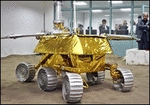 Прототип самоходного аппарата с атомной энергетической установкой представлен в Китае. Как пишет газета Shanghai Daily, проект разрабатывается в Шанхайском институте проектирования аэрокосмических систем для лунной экспедиции 2012 года.

По словам директора института Ло Цзяня, аппарат превзойдет советские луноходы и американские марсоходы. 

Расчетная скорость китайского лунохода - 100 метров в час. Его высота - 1,5 метра, масса - 200 килограммов. Управление устройством осуществляется дистанционно. Название ему еще предстоит придумать. 

Луноход оборудован приборами для получения трехмерных изображений окружающего ландшафта, прямой трансляции видеоизображения, забора и исследования проб грунта. 

Ходовая часть аппарата позволит ему подниматься по склонам, а система датчиков позволит луноходу избегать столкновения с препятствиями. 

Работа над луноходом ведется уже четвертый год. Для этого в лаборатории шанхайского института создан полигон, имитирующий поверхность Луны. Сейчас китайские специалисты занимаются испытанием всех систем лунохода, которым предстоит функционировать при лунной гравитации (составляющей одну шестую от земной), сильном облучении и больших перепадах температур (от -180 до 150 градусов Цельсия). В ближайшее время испытательный комплекс дооснастят приспособлениями, имитирующими эти жестокие условия среды.

Наибольшей проблемой разработчики лунохода называют его энергетическое обеспечение во время лунной ночи, которая продолжается 14 земных суток. Поскольку солнечные батареи в это время не смогут производить электричество, в проектном институте намереваются установить на борт аппарата атомный источник энергии